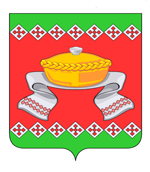 РОССИЙСКАЯ  ФЕДЕРАЦИЯОРЛОВСКАЯ   ОБЛАСТЬАДМИНИСТРАЦИЯ   СОСКОВСКОГО   РАЙОНАПОСТАНОВЛЕНИЕс. СосковоВ соответствии со статьей 8 Федерального закона от 25 декабря 2008 г.                N 273-ФЗ «О противодействии коррупции», Указом Президента Российской Федерации от 18 мая 2009 года № 557 «Об утверждении перечня должностей федеральной государственной службы, при назначении на которые граждане и при замещении которых федеральные государственные служащие обязаны представлять сведения о своих доходах, об имуществе и обязательствах имущественного характера, а также сведения о доходах, об имуществе и обязательствах имущественного характера своих супруги (супруга) и несовершеннолетних детей», Администрация Сосковского районаПОСТАНОВЛЯЕТ:1.	Утвердить Перечень должностей муниципальной службы Сосковского района, при назначении на которые граждане и при замещении которых муниципальные служащие обязаны представлять сведения о своих доходах, об имуществе и обязательствах имущественного характера, а также сведения о доходах, об имуществе и обязательствах имущественного характера своих супруги (супруга) и несовершеннолетних детей (Приложение).2.	Отделу организационной работы и делопроизводства Администрации Сосковского района (Харлановой Л. С.) ознакомить заинтересованных муниципальных служащих Администрации Сосковского района с перечнем, предусмотренным пунктом 1 настоящего постановления.3.	Признать утратившим силу Постановление Администрации Сосковского района от 30.09.2013 года № 357, а также все постановления администрации Сосковского района, принятые в период с 30. 09. 2013 года до момента вступления в силу настоящего постановления, в части внесения изменений и дополнений в Постановление Администрации Сосковского района от 30.09.2013 года № 357.4.	Опубликовать настоящее постановление в «Информационном Вестнике Сосковского района» и  разместить на официальном сайте Администрации Сосковского района.5. Контроль за исполнением данного постановления оставляю за собой.Глава района                                                                                                Р. М. СилкинПриложение к постановлению                                                                              Администрации Сосковского района                                                                            от 30 марта 2020 года № 19Перечень должностей муниципальной службы района, при назначении на
которые граждане и при замещении которых муниципальные служащие района
обязаны представлять сведения о своих доходах, об имуществе и обязательствам
имущественного характера, а также сведения о доходах, об имуществе и обязательствах имущественного характера своих супруги (супруга) и несовершеннолетних детей	1. Высшие должности муниципальной службы категории «Руководители»: 1.1. Первый заместитель Главы Администрации района;1.2. Заместитель Главы Администрации района.	2. Главные должности муниципальной службы категории «Руководители»:2.1. Начальник отдела.	3. Ведущие должности категории «Специалисты»:3.1. Заместитель начальника отдела;3.2. Заведующий сектором.	4. Старшие должности категории «Специалисты»:4.1. Главный специалист.	5. Старшие должности категории «Обеспечивающие специалисты»:5.1. Ведущий специалист.«30»марта2020 г.№29Об утверждении Перечня должностей муниципальной службы Сосковского района, при назначении на которые граждане и при замещении которых муниципальные служащие обязаны представлять сведения о своих доходах, об имуществе и обязательствах имущественного характера, а также сведения о доходах, об имуществе и обязательствах	имущественногохарактера своих супруги (супруга) и несовершеннолетних детей